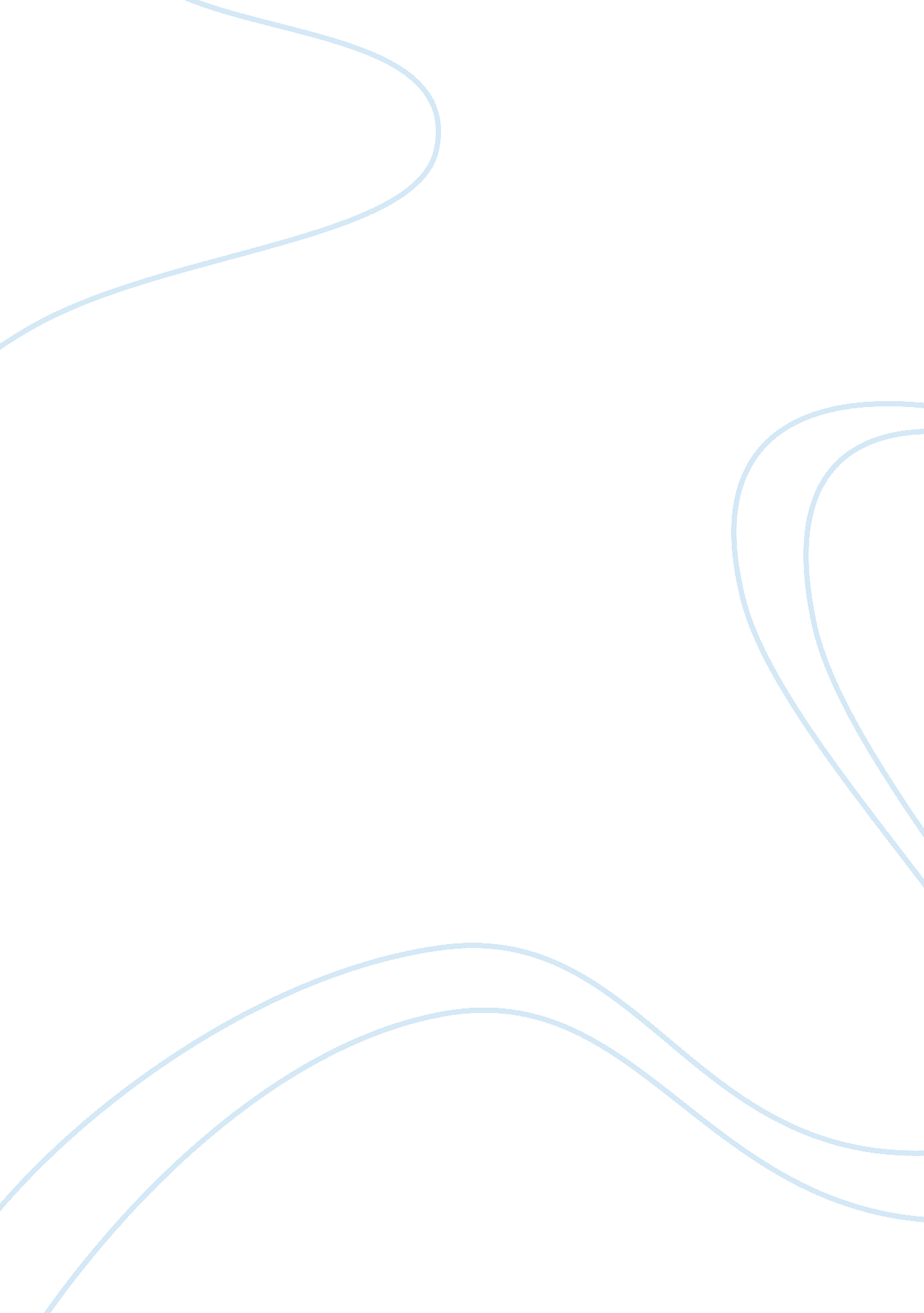 Allegory 3Linguistics, English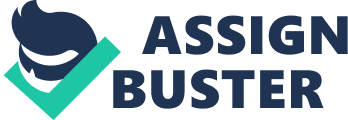 May 26, The Truck Driver Once there was a truck driver. He was very poor, but he had a happy family because his wife loved him and she took good care of him and their five young children. She also worked at home doing laundry for others. One day, the truck driver won the lottery. With $15 million dollars, he left his old life and started a new one. He bought a new big mansion and ten new different vehicles. He also learned new vices- drinking, drugs, gambling, and womanizing. His wife was very unhappy. She threatened to leave him. Her husband laughed at her and said: “ Leave me and you get nothing!” The next day, the truck driver arrived and his wife and kids were gone. She only took their old clothes and things from their old life before they got rich. The truck driver was unrepentant. He continued his vices which consumed all his money. Soon, he woke up homeless and carless because his debts resulted to him losing everything. When he went to his old village, he found his wife living with another man, a truck driver who loved her and her children, a man who came home not smelling like alcohol and with red eyes from drug abuse, but one with a smile and long hugs for everyone. That night, the truck driver jumped from the bridge to embrace death that ended all his pain. 
This is an allegory about materialistic people who think that money and fame alone are important to happiness. The story shows that family and love may be the most important ingredients to happiness. 
The Good Son 
One day, there was a good eldest son. His family was poor. He had ten siblings. He worked since the day he could walk, selling food and anything else he could at the market. His mother also cooked food and sold them at the market. He had no father. His father left them after his eleventh sibling was born. 
The good son was also intelligent. He was a straight A student. Because of his intelligence and hard work, he finished college. However, his youngest brother got sick. He needed a heart transplant. The waiting list was long for heart donors. The good son thought about his brother. He was also very intelligent and kind. He wanted to be a doctor. The good son told his brother’s doctor that he would donate his heart to his brother. The doctor was alarmed and said it could not happen, unless he died. The next day, the good son died of aneurism. His brother got his heart and lived. He became a doctor and saved many lives. 
This is an allegory of Jesus Christ who saved mankind by offering his life. 
The State 
It was 2666. The state was ruled by robots. Some of the leader robots wanted to kill all humans because they were weaker and less intelligent than they are. Others wanted to preserve them in zoos because they were the last of their kind. Other robots thought that humans still had a purpose. They could be slaves and do different jobs for them. The humans wanted to revolt against the state. The robots, however, suppressed every rebellion. They killed everyone who joined it or participated in it. Heshiah, one of the laborer slaves, planned for a new rebellion. He believed that he had many followers who could defeat the robots and free the humans. Unfortunately, the robots found out about his plans. They killed him and all his supporters. The robots thought they ended the rebellion, but they only made a martyr. Jesus inspired another rebellion, and many more. 
This is an allegory for Jesus Christ and how he sacrificed his life to save many people. This is also an allegory for authoritarian, prejudiced states. 